Załącznik nr 3do Umowy nr……………………z dnia……………………………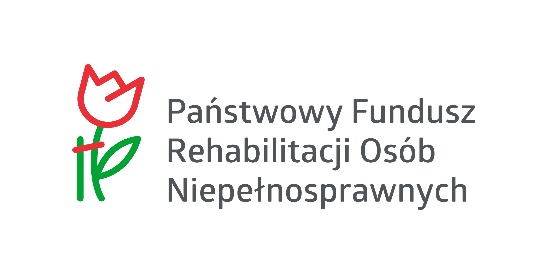 SPRAWOZDANIE CZĘŚCIOWE  / KOŃCOWE *z realizacji projektu w ramach modułu II „Staże zawodowe” programu „STABILNE ZATRUDNIENIE – osoby niepełnosprawne w administracji i służbie publicznej”Sprawozdanie dotyczy działań zrealizowanych i kosztów poniesionych w okresie: od dnia..................... do dnia.....................Uwaga! w sprawozdaniu końcowym informacje należy podać narastająco.1.	Opis wykonania projektuOpis musi zawierać szczegółową informację o zrealizowanych działaniach zgodnie z ich układem zawartym we wniosku. W opisie konieczne jest uwzględnienie wszystkich zaplanowanych działań, określenie zakresu w jakim zostały one zrealizowane i wyjaśnienie ewentualnych odstępstw w ich realizacji, zarówno w odniesieniu do zakresu jak i harmonogramu realizacji. Jeżeli faktycznie osiągnięte wartości wskaźników ewaluacji projektu (wykazane w Części II Pkt 3 niniejszego sprawozdania) są wyższe albo niższe od wartości tych wskaźników zaplanowanych we wniosku, Wnioskodawca zobowiązany jest przedstawić wyjaśnienia w tym zakresie.W opisie należy wskazać działania, które zostały powierzone wykonawcom zewnętrznym.2.	Stopień realizacji zakładanego celu projektu (należy wypełnić w sprawozdaniu końcowym)Czy zakładany cel projektu został osiągnięty w wymiarze określonym we wniosku? Jeśli nie – dlaczego?3.	Wskaźniki ewaluacji projektu (należy wypełnić w sprawozdaniu końcowym)4.	Beneficjenci ostateczni projektuUwaga! w sprawozdaniu końcowym informacje należy podać narastająco.1.	Informacje ogólne2.	Zestawienie kosztów realizacji projektu Zestawienie należy sporządzić zgodnie z wzorem stanowiącym załącznik do niniejszego sprawozdania.3.	Uwagi mogące mieć znaczenie przy ocenie realizacji budżetu projektuOświadczam, że:1)	od daty zawarcia umowy nie zmienił się status prawny Wnioskodawcy;2)	wszystkie podane w niniejszym sprawozdaniu informacje są zgodne z aktualnym stanem prawnym i faktycznym;3)	zamówienia na dostawy i usługi za środki finansowe PFRON, zostały dokonane zgodnie z przepisami ustawy Prawo zamówień publicznych;4)	wszystkie kwoty wymienione w zestawieniu kosztów realizacji projektu (załącznik do sprawozdania) zostały faktycznie poniesione; wszelkie płatności publiczno-prawne wynikające z odrębnych przepisów, związane z przedstawionymi w rozliczeniu dowodami księgowymi zostały opłacone;5)	przedstawione w zestawieniu dowody księgowe zastały sprawdzone pod względem merytorycznym i formalno-rachunkowym;6)	przyjęto do ewidencji uzyskane środki trwałe i inne składniki majątku, zgodnie z obowiązującymi przepisami;7)	dowody księgowe dokumentujące zdarzenia dotyczące realizacji projektu, zostały opatrzone klauzulami wymaganymi zgodnie z umową o dofinansowanie projektu;8)	koszty przedstawione w załączniku do sprawozdania nie zostały dofinansowane ze środków PFRON w ramach innego projektu (w tym z samorządu województwa lub z samorządu powiatowego);9)	nie zostały przekroczone limity, o których mowa w art. 9 ustawy z dnia 24 kwietnia 2003 r. o działalności pożytku publicznego i o wolontariacie – dotyczy Wnioskodawców, którzy realizują projekt w ramach działalności odpłatnej;10)	koszty wynagrodzeń osób niepełnosprawnych zatrudnionych do realizacji projektu zostały podane z uwzględnieniem zasady iż za kwalifikowalną uznaje się kwotę wynagrodzenia pomniejszoną o miesięczne dofinansowanie do wynagrodzenia tego pracownika uzyskane przez Wnioskodawcę w ramach art. 26a ustawy o rehabilitacji zawodowej i społecznej oraz zatrudnianiu osób niepełnosprawnych – dotyczy Wnioskodawców, którzy zatrudniają osoby niepełnosprawne do realizacji projektu;11)	koszty w ramach projektu poniesione zostały zgodnie z zasadą konkurencyjności – dotyczy Wnioskodawców, którzy nie są zobowiązani do stosowania przepisów ustawy Prawo zamówień publicznych;12)	podczas realizacji projektu, przy przetwarzaniu danych osobowych, przestrzegane były przez Wnioskodawcę obowiązki administratora danych osobowych wynikające z przepisów Rozporządzenia Parlamentu Europejskiego i Rady (UE) 2016/679 z dnia 27 kwietnia 2016 r. w sprawie ochrony osób fizycznych w związku z przetwarzaniem danych osobowych i w sprawie swobodnego przepływu takich danych oraz uchylenia dyrektywy 95/46/WE (ogólne rozporządzenie o ochronie danych) oraz ustawy z dnia 10 maja 2018 r. o ochronie danych osobowych;13)	wersja papierowa sprawozdania jest identyczna z załączoną wersją elektroniczną.................................................... dnia ..............................r.      .........................................................          ..........................................................                         pieczątka imienna                                                        pieczątka imiennapodpisy osób upoważnionych do reprezentacji Wnioskodawcy i zaciągania zobowiązań finansowychPouczenieSprawozdanie składa się osobiście lub przesyła przesyłką poleconą na adres PFRON w przewidzianym w umowie terminie (w przypadku sprawozdań składanych drogą pocztową, decyduje data stempla pocztowego).Wnioskodawca zobowiązany jest do załączenia sprawozdania w formie papierowej oraz w wersji elektronicznej.Część I: Dane i informacje o WnioskodawcyPełna nazwa i adres Wnioskodawcy (zgodna z aktualnym wypisem z rejestru sądowego)Pełna nazwa i adres Wnioskodawcy (zgodna z aktualnym wypisem z rejestru sądowego)Pełna nazwa i adres Wnioskodawcy (zgodna z aktualnym wypisem z rejestru sądowego)Pełna nazwa i adres Wnioskodawcy (zgodna z aktualnym wypisem z rejestru sądowego)MiejscowośćUlicaNr posesjiKod pocztowyGminaPowiatWojewództwoNr telefonuNr i data umowy zawartej z PFRON Nr i data umowy zawartej z PFRON Nr i data umowy zawartej z PFRON Nr i data umowy zawartej z PFRON Nazwa projektu (zgodnie z umową) Nazwa projektu (zgodnie z umową) Nazwa projektu (zgodnie z umową) Nazwa projektu (zgodnie z umową) Cel projektu (zgodnie z wnioskiem) Cel projektu (zgodnie z wnioskiem) Cel projektu (zgodnie z wnioskiem) Cel projektu (zgodnie z wnioskiem) Termin realizacji projektu Termin realizacji projektu Termin realizacji projektu Termin realizacji projektu Część II: Sprawozdanie merytoryczneL.p.Nazwa wskaźnikaWartość wskaźnika zaplanowana we wniosku stanowiącym załącznik do umowyWartość wskaźnika faktycznie osiągniętaI.Wskaźniki nakładuWskaźniki nakładuWskaźniki nakładu1.Iloraz kwoty dofinansowania oraz liczby beneficjentów ostatecznych projektu, którzy zostaną objęci wsparciem w projekcie.2.Iloraz kwoty dofinansowania oraz liczby beneficjentów ostatecznych projektu, którzy odbędą co najmniej 3 miesięczny staż zawodowy w administracji rządowej.II.Wskaźnik rezultatuWskaźnik rezultatuWskaźnik rezultatuLiczba beneficjentów ostatecznych projektu, którzy odbędą co najmniej 3 miesięczny staż zawodowy w administracji rządowej.III.Krótki opis spodziewanego/osiągniętego przez Wnioskodawcę oddziaływania projektuKrótki opis spodziewanego/osiągniętego przez Wnioskodawcę oddziaływania projektuKrótki opis spodziewanego/osiągniętego przez Wnioskodawcę oddziaływania projektuLiczba osób niepełnosprawnych, którzy zostali objęci wsparciem:Liczba osób niepełnosprawnych, którzy zostali objęci wsparciem:Liczba osób niepełnosprawnych, którzy zostali objęci wsparciem:Liczba osób niepełnosprawnych, którzy zostali objęci wsparciem:Liczba osób niepełnosprawnych, którzy zostali objęci wsparciem:Dorosłe osoby niepełnosprawneStopień niepełnosprawnościStopień niepełnosprawnościStopień niepełnosprawnościRazem:Dorosłe osoby niepełnosprawneznacznyumiarkowanylekkiRazem:Dorosłe osoby niepełnosprawneCzęść III: Sprawozdanie finansoweA.Koszt realizacji projektu w obszarze kosztów kwalifikowalnych w programie „STABILNE ZATRUDNIENIE”:    zł (słownie złotych:  )Koszt realizacji projektu w obszarze kosztów kwalifikowalnych w programie „STABILNE ZATRUDNIENIE”:    zł (słownie złotych:  )Koszt realizacji projektu w obszarze kosztów kwalifikowalnych w programie „STABILNE ZATRUDNIENIE”:    zł (słownie złotych:  )B.Kwota przekazana przez PFRON:    zł (słownie złotych:  )Kwota przekazana przez PFRON:    zł (słownie złotych:  )Kwota przekazana przez PFRON:    zł (słownie złotych:  )C.Kwota środków PFRON faktycznie wykorzystana na realizację projektu:    zł (słownie złotych:  ), w tym:Kwota środków PFRON faktycznie wykorzystana na realizację projektu:    zł (słownie złotych:  ), w tym:Kwota środków PFRON faktycznie wykorzystana na realizację projektu:    zł (słownie złotych:  ), w tym:C.koszty bieżące:    zł (słownie złotych:  )koszty bieżące:    zł (słownie złotych:  )koszty bieżące:    zł (słownie złotych:  )C.koszty inwestycyjne:    zł (słownie złotych:  )koszty inwestycyjne:    zł (słownie złotych:  )koszty inwestycyjne:    zł (słownie złotych:  )D.Kwota dofinansowania zwrócona na rachunek bankowy PFRON (środki niewykorzystane):    zł (słownie złotych:  ). Data zwrotu środków (dzień, miesiąc, rok):Kwota dofinansowania zwrócona na rachunek bankowy PFRON (środki niewykorzystane):    zł (słownie złotych:  ). Data zwrotu środków (dzień, miesiąc, rok):Kwota dofinansowania zwrócona na rachunek bankowy PFRON (środki niewykorzystane):    zł (słownie złotych:  ). Data zwrotu środków (dzień, miesiąc, rok):D.Kwota odsetek bankowych powstałych na rachunku bankowym Wnioskodawcy wydzielonym dla środków otrzymywanych z PFRON, zwrócona na rachunek bankowy PFRON:    zł (słownie złotych:  ). Data zwrotu środków (dzień, miesiąc, rok):Kwota odsetek bankowych powstałych na rachunku bankowym Wnioskodawcy wydzielonym dla środków otrzymywanych z PFRON, zwrócona na rachunek bankowy PFRON:    zł (słownie złotych:  ). Data zwrotu środków (dzień, miesiąc, rok):Kwota odsetek bankowych powstałych na rachunku bankowym Wnioskodawcy wydzielonym dla środków otrzymywanych z PFRON, zwrócona na rachunek bankowy PFRON:    zł (słownie złotych:  ). Data zwrotu środków (dzień, miesiąc, rok):E.Jako personel administracyjny lub merytoryczny projektu zatrudnione zostały także osoby niepełnosprawne (przy właściwej odpowiedzi należy wstawić znak „X”)Liczba zatrudnionych osób niepełnosprawnych:Tak:Nie: